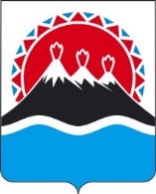 П О С Т А Н О В Л Е Н И ЕПРАВИТЕЛЬСТВА КАМЧАТСКОГО КРАЯ             г. Петропавловск-КамчатскийПРАВИТЕЛЬСТВО ПОСТАНОВЛЯЕТ: 1. Внести в часть 2.2 раздела 2 приложения к Постановлению Правительства Камчатского края от 19.12.2008 № 414-П «Об утверждении Положения о Министерстве здравоохранения Камчатского края» изменение, дополнив его пунктом 463 следующего содержания:«463) принимает в пределах своей компетенции участие в организации работы по повышению показателей Камчатского края в Национальном рейтинге состояния инвестиционного климата в субъектах Российской Федерации;».2. Настоящее постановление вступает в силу через 10 дней после дня его официального опубликования.Губернатор Камчатского края					            В.И. ИлюхинСОГЛАСОВАНО:Исполнитель: Шляховая Татьяна Викторовнателефон: 42-77-93Министерство здравоохранения Камчатского края№О внесении изменений в постановление Правительства Камчатского края от 19.12.2008 № 414-П «Об утверждении Положения о Министерстве здравоохранения Камчатского края»Заместитель Председателя Правительства Камчатского краяВ.Б. ПригорневМинистра здравоохранения Камчатского края  Е.Н. СорокинаНачальник Главного правового управления Губернатора и Правительства Камчатского края       С.Н. Гудин